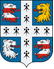 МЕСТНАЯ АДМИНИСТРАЦИЯМУНИЦИПАЛЬНОГО ОБРАЗОВАНИЯНИЗИНСКОЕ СЕЛЬСКОЕ ПОСЕЛЕНИЕМУНИЦИПАЛЬНОГО ОБРАЗОВАНИЯЛОМОНОСОВСКИЙ МУНИЦИПАЛЬНЫЙ РАЙОН ЛЕНИНГРАДСКОЙ ОБЛАСТИПОСТАНОВЛЕНИЕот     28.07.2022  г.                                                                                                                 №  370Об определении управляющей организации для управления многоквартирным домом, в отношении которого собственниками помещений в многоквартирном доме не выбран способ управления таким домом или выбранный способ не реализован, не определена управляющая организация, и установлении размера платы за содержание жилого помещенияВ соответствии с Жилищным кодексом Российской Федерации, Федеральным законом от 06.10.2003 г. № 131-ФЗ «Об общих принципах организации местного самоуправления в Российской Федерации», Постановлением Правительства Российской Федерации от 21.12.2018г. № 1616 «Об утверждении Правил определения управляющей организации для управления многоквартирным домом, в отношении которого собственниками помещений в многоквартирном доме не выбран способ управления таким домом или выбранный способ управления не реализован, не определена управляющая организация, и о внесении изменений в некоторые акты Правительства Российской Федерации», Постановлением администрации МО Низинское сельское поселение  от 28.12.2019 № 411 «Об утверждении перечня управляющих организаций для управления многоквартирными домами, расположенными на территории МО Низинское сельское поселение, и в отношении которых собственниками помещений не выбран способ управления такими домами или выбранный способ управления не реализован, не определена управляющая организация», Постановлением Правительства РФ от 03.04.2013 г. № 290 «О минимальном перечне услуг и работ, необходимых для обеспечения надлежащего содержания общего имущества в многоквартирном доме, и порядке их оказания и выполнения», руководствуясь Уставом муниципального образования Низинское сельское поселение муниципального образования Ломоносовский муниципальный район  Ленинградской области,  местная  администрация  МО Низинское сельское поселение ПОСТАНОВЛЯЕТ:Определить ООО «Квартал 47» (ИНН 4725005483) управляющей организацией для управления многоквартирными домами, в отношении которых собственниками помещений в многоквартирном доме не выбран способ управления такими домами до момента выбора собственниками помещений в многоквартирном доме способа управления многоквартирным домом или до заключения договора управления многоквартирным домом с управляющей организацией, определенной собственниками помещений в многоквартирном доме или по результатам открытого конкурса по отбору управляющих организаций для управления многоквартирными домами, указанными в Приложении № 1 к настоящему Постановлению.Установить, что минимальный перечень обязательных работ и услуг ООО «Квартал 47» по содержанию и ремонту многоквартирных домов определяется в соответствии с постановлением Правительства Российской Федерации от 03.04.2013 № 290 «О минимальном перечне услуг и работ, необходимых для обеспечения надлежащего содержания общего имущества в многоквартирном доме, и порядке их оказания и выполнения» с учетом конструктивных и технических параметров многоквартирного дома (Приложение № 2 к настоящему постановлению).Установить размер платы за содержание жилого помещения согласно Приложению № 1  к настоящему постановлению.ООО «Квартал 47» приступить к осуществлению деятельности по управлению многоквартирными домами, указанными в приложении 1 с 01.08.2022 г.Настоящее Постановление подлежит размещению на официальном сайте  МО Низинское сельское поселение.Настоящее Постановление вступает в силу с момента подписания.Контроль исполнения настоящего Постановления возложить на заместителя главы местной администрации Ершкову А.Ю.Глава  местной администрации МО Низинское сельское поселение                                                            Е.В. КлухинаПриложение № 1к постановлению администрацииНизинского сельского поселенияот 28.07.2022 № 370Приложение № 1к постановлению администрацииНизинского сельского поселенияот 28.07.2022 № 370Приложение № 1к постановлению администрацииНизинского сельского поселенияот 28.07.2022 № 370Приложение № 1к постановлению администрацииНизинского сельского поселенияот 28.07.2022 № 370Приложение № 1к постановлению администрацииНизинского сельского поселенияот 28.07.2022 № 370Приложение № 1к постановлению администрацииНизинского сельского поселенияот 28.07.2022 № 370Приложение № 1к постановлению администрацииНизинского сельского поселенияот 28.07.2022 № 370Приложение № 1к постановлению администрацииНизинского сельского поселенияот 28.07.2022 № 370Приложение № 1к постановлению администрацииНизинского сельского поселенияот 28.07.2022 № 370Приложение № 1к постановлению администрацииНизинского сельского поселенияот 28.07.2022 № 370Приложение № 1к постановлению администрацииНизинского сельского поселенияот 28.07.2022 № 370Приложение № 1к постановлению администрацииНизинского сельского поселенияот 28.07.2022 № 370Приложение № 1к постановлению администрацииНизинского сельского поселенияот 28.07.2022 № 370Приложение № 1к постановлению администрацииНизинского сельского поселенияот 28.07.2022 № 370Приложение № 1к постановлению администрацииНизинского сельского поселенияот 28.07.2022 № 370Приложение № 1к постановлению администрацииНизинского сельского поселенияот 28.07.2022 № 370№ п/пАдрес многоквартирного домаАдрес многоквартирного домаАдрес многоквартирного домаАдрес многоквартирного домаУправляющая организацияУправляющая организацияРазмер платы за содержание  жилого помещения  с учетом конструктивных и технических параметро в многоквартирного дома руб. за 1 кв.м. общей площади в месяцРазмер платы за содержание  жилого помещения  с учетом конструктивных и технических параметро в многоквартирного дома руб. за 1 кв.м. общей площади в месяцРазмер платы за содержание  жилого помещения  с учетом конструктивных и технических параметро в многоквартирного дома руб. за 1 кв.м. общей площади в месяцРазмер платы за содержание  жилого помещения  с учетом конструктивных и технических параметро в многоквартирного дома руб. за 1 кв.м. общей площади в месяцРазмер платы за содержание  жилого помещения  с учетом конструктивных и технических параметро в многоквартирного дома руб. за 1 кв.м. общей площади в месяцРазмер платы за содержание  жилого помещения  с учетом конструктивных и технических параметро в многоквартирного дома руб. за 1 кв.м. общей площади в месяц№ п/пАдрес многоквартирного домаАдрес многоквартирного домаАдрес многоквартирного домаАдрес многоквартирного домаУправляющая организацияУправляющая организацияВсего, в т.ч.Работы, необходимые для надлежащего содержания оборудования и систем инженерно-технического обеспечения, входящих в состав общего имущества в многоквартирном домеРаботы, необходимые для надлежащего содержания оборудования и систем инженерно-технического обеспечения, входящих в состав общего имущества в многоквартирном домеРаботы, необходимые для надлежащего содержания несущих и ненесусщих конструкций многоквартирного домаРаботы и услуги по содержанию иного общего имущества в МКДУслуги по управлению многоквартирным домом1д.Узигонтыул.Константиновскаяул.Константиновскаяд.2 к.1ООО "Квартал- 47"ООО "Квартал- 47"38,0011,4211,426,0015,135,452 д.Узигонтыул.Константиновскаяул.Константиновскаяд.4 к.1ООО "Квартал- 47"ООО "Квартал- 47"38,0011,4211,426,0015,135,45 3д.Узигонтыул.Константиновскаяул.Константиновскаяд.4 к.2ООО "Квартал- 47"ООО "Квартал- 47"38,0011,4211,426,0015,135,45 4д.Узигонтыул.Константиновскаяул.Константиновскаяд.4 к.3ООО "Квартал- 47"ООО "Квартал- 47"38,0011,4211,426,0015,135,45 5д.Узигонтыул.Константиновскаяул.Константиновскаяд.4 к.4ООО "Квартал- 47"ООО "Квартал- 47"38,0011,4211,426,0015,135,45Примечание: Вышеперечисленный размер платы за содержание и ремонт помещений МКД не включает стоимость коммунальных ресурсов (ХВС, ГВС, электрическая энергия), потребляемых при содержании общего имущества в многоквартирном доме.Примечание: Вышеперечисленный размер платы за содержание и ремонт помещений МКД не включает стоимость коммунальных ресурсов (ХВС, ГВС, электрическая энергия), потребляемых при содержании общего имущества в многоквартирном доме.Примечание: Вышеперечисленный размер платы за содержание и ремонт помещений МКД не включает стоимость коммунальных ресурсов (ХВС, ГВС, электрическая энергия), потребляемых при содержании общего имущества в многоквартирном доме.Примечание: Вышеперечисленный размер платы за содержание и ремонт помещений МКД не включает стоимость коммунальных ресурсов (ХВС, ГВС, электрическая энергия), потребляемых при содержании общего имущества в многоквартирном доме.Примечание: Вышеперечисленный размер платы за содержание и ремонт помещений МКД не включает стоимость коммунальных ресурсов (ХВС, ГВС, электрическая энергия), потребляемых при содержании общего имущества в многоквартирном доме.Примечание: Вышеперечисленный размер платы за содержание и ремонт помещений МКД не включает стоимость коммунальных ресурсов (ХВС, ГВС, электрическая энергия), потребляемых при содержании общего имущества в многоквартирном доме.Примечание: Вышеперечисленный размер платы за содержание и ремонт помещений МКД не включает стоимость коммунальных ресурсов (ХВС, ГВС, электрическая энергия), потребляемых при содержании общего имущества в многоквартирном доме.Примечание: Вышеперечисленный размер платы за содержание и ремонт помещений МКД не включает стоимость коммунальных ресурсов (ХВС, ГВС, электрическая энергия), потребляемых при содержании общего имущества в многоквартирном доме.Примечание: Вышеперечисленный размер платы за содержание и ремонт помещений МКД не включает стоимость коммунальных ресурсов (ХВС, ГВС, электрическая энергия), потребляемых при содержании общего имущества в многоквартирном доме.Примечание: Вышеперечисленный размер платы за содержание и ремонт помещений МКД не включает стоимость коммунальных ресурсов (ХВС, ГВС, электрическая энергия), потребляемых при содержании общего имущества в многоквартирном доме.Примечание: Вышеперечисленный размер платы за содержание и ремонт помещений МКД не включает стоимость коммунальных ресурсов (ХВС, ГВС, электрическая энергия), потребляемых при содержании общего имущества в многоквартирном доме.Примечание: Вышеперечисленный размер платы за содержание и ремонт помещений МКД не включает стоимость коммунальных ресурсов (ХВС, ГВС, электрическая энергия), потребляемых при содержании общего имущества в многоквартирном доме.Примечание: Вышеперечисленный размер платы за содержание и ремонт помещений МКД не включает стоимость коммунальных ресурсов (ХВС, ГВС, электрическая энергия), потребляемых при содержании общего имущества в многоквартирном доме.Стоимость коммунальных ресурсов, потребляемых при содержании общего имущества в многоквартирном доме, определяется исходя из нормативов потребления соответствующих видов коммунальных ресурсов в целях содержания общего имущества в многоквартирном доме, утверждаемых органами государственной власти субъектов Российской Федерации, по тарифам, установленным органами государственной власти субъектов Российской Федерации.Стоимость коммунальных ресурсов, потребляемых при содержании общего имущества в многоквартирном доме, определяется исходя из нормативов потребления соответствующих видов коммунальных ресурсов в целях содержания общего имущества в многоквартирном доме, утверждаемых органами государственной власти субъектов Российской Федерации, по тарифам, установленным органами государственной власти субъектов Российской Федерации.Стоимость коммунальных ресурсов, потребляемых при содержании общего имущества в многоквартирном доме, определяется исходя из нормативов потребления соответствующих видов коммунальных ресурсов в целях содержания общего имущества в многоквартирном доме, утверждаемых органами государственной власти субъектов Российской Федерации, по тарифам, установленным органами государственной власти субъектов Российской Федерации.Стоимость коммунальных ресурсов, потребляемых при содержании общего имущества в многоквартирном доме, определяется исходя из нормативов потребления соответствующих видов коммунальных ресурсов в целях содержания общего имущества в многоквартирном доме, утверждаемых органами государственной власти субъектов Российской Федерации, по тарифам, установленным органами государственной власти субъектов Российской Федерации.Стоимость коммунальных ресурсов, потребляемых при содержании общего имущества в многоквартирном доме, определяется исходя из нормативов потребления соответствующих видов коммунальных ресурсов в целях содержания общего имущества в многоквартирном доме, утверждаемых органами государственной власти субъектов Российской Федерации, по тарифам, установленным органами государственной власти субъектов Российской Федерации.Стоимость коммунальных ресурсов, потребляемых при содержании общего имущества в многоквартирном доме, определяется исходя из нормативов потребления соответствующих видов коммунальных ресурсов в целях содержания общего имущества в многоквартирном доме, утверждаемых органами государственной власти субъектов Российской Федерации, по тарифам, установленным органами государственной власти субъектов Российской Федерации.Стоимость коммунальных ресурсов, потребляемых при содержании общего имущества в многоквартирном доме, определяется исходя из нормативов потребления соответствующих видов коммунальных ресурсов в целях содержания общего имущества в многоквартирном доме, утверждаемых органами государственной власти субъектов Российской Федерации, по тарифам, установленным органами государственной власти субъектов Российской Федерации.Стоимость коммунальных ресурсов, потребляемых при содержании общего имущества в многоквартирном доме, определяется исходя из нормативов потребления соответствующих видов коммунальных ресурсов в целях содержания общего имущества в многоквартирном доме, утверждаемых органами государственной власти субъектов Российской Федерации, по тарифам, установленным органами государственной власти субъектов Российской Федерации.Стоимость коммунальных ресурсов, потребляемых при содержании общего имущества в многоквартирном доме, определяется исходя из нормативов потребления соответствующих видов коммунальных ресурсов в целях содержания общего имущества в многоквартирном доме, утверждаемых органами государственной власти субъектов Российской Федерации, по тарифам, установленным органами государственной власти субъектов Российской Федерации.Стоимость коммунальных ресурсов, потребляемых при содержании общего имущества в многоквартирном доме, определяется исходя из нормативов потребления соответствующих видов коммунальных ресурсов в целях содержания общего имущества в многоквартирном доме, утверждаемых органами государственной власти субъектов Российской Федерации, по тарифам, установленным органами государственной власти субъектов Российской Федерации.Стоимость коммунальных ресурсов, потребляемых при содержании общего имущества в многоквартирном доме, определяется исходя из нормативов потребления соответствующих видов коммунальных ресурсов в целях содержания общего имущества в многоквартирном доме, утверждаемых органами государственной власти субъектов Российской Федерации, по тарифам, установленным органами государственной власти субъектов Российской Федерации.Стоимость коммунальных ресурсов, потребляемых при содержании общего имущества в многоквартирном доме, определяется исходя из нормативов потребления соответствующих видов коммунальных ресурсов в целях содержания общего имущества в многоквартирном доме, утверждаемых органами государственной власти субъектов Российской Федерации, по тарифам, установленным органами государственной власти субъектов Российской Федерации.Стоимость коммунальных ресурсов, потребляемых при содержании общего имущества в многоквартирном доме, определяется исходя из нормативов потребления соответствующих видов коммунальных ресурсов в целях содержания общего имущества в многоквартирном доме, утверждаемых органами государственной власти субъектов Российской Федерации, по тарифам, установленным органами государственной власти субъектов Российской Федерации.Приложение № 2к постановлениюНизинского поселенияот 28.07.2022 № 370Перечень услуг и работ, необходимых для обеспечения надлежащего содержания общего имущества в МКД, периодичность их выполненияПеречень услуг и работ, необходимых для обеспечения надлежащего содержания общего имущества в МКД, периодичность их выполненияПеречень услуг и работ, необходимых для обеспечения надлежащего содержания общего имущества в МКД, периодичность их выполненияГруппа МКД: Многоквартирные дома с централизованным  холодным водоснабжением, газоснабжением, электроснабжением, без лифтового оборудованияГруппа МКД: Многоквартирные дома с централизованным  холодным водоснабжением, газоснабжением, электроснабжением, без лифтового оборудованияГруппа МКД: Многоквартирные дома с централизованным  холодным водоснабжением, газоснабжением, электроснабжением, без лифтового оборудованияАдрес многоквартирного дома: д.Узигонты ул.Константиновская д.2 к.1, д. 4 к.1, д.4 к.2, д.4 к.3, д.4 к.4Адрес многоквартирного дома: д.Узигонты ул.Константиновская д.2 к.1, д. 4 к.1, д.4 к.2, д.4 к.3, д.4 к.4Адрес многоквартирного дома: д.Узигонты ул.Константиновская д.2 к.1, д. 4 к.1, д.4 к.2, д.4 к.3, д.4 к.4№ п/пВиды работ, услугПериодичность выполнения1Работы, необходимые для надлежащего содержания оборудования и систем инженерно-технического обеспечения, входящих в состав общего имущества в многоквартирном доме1.1.техническое обслуживание и сезонное управление оборудованием систем вентиляции и дымоудаления, определение работоспособности оборудования и элементов системПо мере необходимости, но не реже 2 раз в год1.2.проверка исправности и работоспособности оборудования, выполнение наладочных и ремонтных работ на индивидуальных тепловых пунктахПо мере необходимости, но не реже 2 раз в год1.3.контроль параметров теплоносителя и воды (давления, температуры, расхода) и незамедлительное принятие мер к восстановлению требуемых параметров отопления и водоснабжения и герметичности оборудования;постоянно1.4.гидравлические и тепловые испытания оборудования индивидуальных тепловых пунктов1 раз в год при подготовке к отопительному периоду1.5.проверка работоспособности и обслуживание устройства водоподготовки для системы горячего водоснабжения. При выявлении повреждений и нарушений - разработка плана восстановительных работ (при необходимости), проведение восстановительных работПо мере необходимости, но не реже 1 раза в месяц1.6.проверка исправности, работоспособности, регулировка и техническое обслуживание насосов, запорной арматуры, контрольно-измерительных приборов, автоматических регуляторов и устройств, коллективных (общедомовых) приборов учета,По мере необходимости, но не реже 1 раза в месяц1.7.контроль состояния и работоспособности контрольно-измерительных приборов (манометров, термометров и т.п.);По мере необходимости1.8.восстановление работоспособности (ремонт) оборудования и отопительных приборов, водоразборных приборов (смесителей, кранов и т.п.), относящихся к общему имуществу в многоквартирном доме;По мере необходимости1.9.контроль состояния и незамедлительное восстановление герметичности участков трубопроводов и соединительных элементов в случае их разгерметизации;Постоянно1.10.контроль состояния и восстановление исправности элементов внутренней канализации, канализационных вытяжек, внутреннего водостокаНе реже 2 раз в год1.11.испытания на прочность и плотность (гидравлические испытания) узлов ввода и систем отопления, промывка и регулировка систем отопления;При подготовке к отопительному периоду1.12.удаление воздуха из системы отопления;По мере необходимости1.13.проверка заземления оболочки электрокабеля, оборудования (насосы, щитовые вентиляторы и др.), замеры сопротивления изоляции проводов, трубопроводов и восстановление цепей заземления по результатам проверки;Не реже 2 раз в год1.14.проверка и обеспечение работоспособности устройств защитного отключения;По мере необходимости1.15.организация проверки состояния системы внутридомового газового оборудования и ее отдельных элементов;По мере необходимости, но не реже 1 раза в неделю 1.16.при выявлении нарушений и неисправностей внутридомового газового оборудования, систем дымоудаления и вентиляции, способных повлечь скопление газа в помещениях, - организация проведения работ по их устранению.Постоянно 1.17.проверка исправности, работоспособности, регулировка и техническое обслуживание насосов, запорной арматуры, контрольно-измерительных приборов, автоматических регуляторов и устройств По мере необходимости1.18.контроль параметров теплоносителя и воды (давления, температуры, расхода) и незамедлительное принятие мер к восстановлению требуемых параметров отопления и водоснабжения и герметичности систем;Постоянно1.19.ежегодное обслуживание газового водогрейного котла1 раз в год1.20.обслуживание коллективных (общедомовых) приборов учета,Постоянно 2.Работы, необходимые для надлежащего содержания несущих и ненесусщих конструкций многоквартирного дома2.1.Проверка технического состояния видимых частей конструкций с выявлением признаков неравномерных осадок фундаментов всех типов, коррозии арматуры, расслаивания, трещин, выпучивания, отклонения от вертикали 1 раз в год, а при поступлении заявки- незамедлительно2.2.Выявление отклонений от проектных условий эксплуатации, несанкционированного изменения конструктивного решения, признаков потери несущей способности, наличия деформаций, нарушения теплозащитных свойств, гидроизоляции между цокольной частью здания и стенами, неисправности водоотводящих устройств;1 раз в год, а при поступлении заявки- незамедлительно2.3.Выявление нарушений условий эксплуатации, несанкционированных изменений конструктивного решения, выявления прогибов, трещин и колебаний;1 раз в год, а при поступлении заявки- незамедлительно2.4.Проверка кровли на отсутствие протечек; По мере необходимости2.4.Выявление деформации и повреждений несущих кровельных конструкций;По мере необходимости2.4.Проверка и при необходимости очистка кровли от скопления снега и наледи;По мере необходимости2.4.При выявлении нарушений, приводящих к протечкам, - незамедлительное их устранение в пределах работ по текущему ремонту. По мере необходимости2.5.Выявление деформации и повреждений в несущих конструкциях, надежности крепления ограждений, выбоин и сколов в ступенях;Не реже 2 раз в год2.6.Выявление нарушений отделки фасадов и их отдельных элементов, ослабления связи отделочных слоев со стенами, нарушений сплошности и герметичности наружных водостоковНе реже 2 раз в год2.7.Контроль состояния и работоспособности подсветки информационных знаков, входов в подъезды (домовые знаки и т.д.)Постоянно2.8.Выявление нарушений и эксплуатационных качеств несущих конструкций, гидроизоляции, элементов металлических ограждений на балконах, лоджиях и козырькахНе реже 2 раз в год2.9.Контроль состояния и восстановление плотности притворов входных дверей, самозакрывающихся устройств (доводчики, пружины), ограничителей хода дверей (остановы)Постоянно2.10.Проверка целостности оконных и дверных заполнений, плотности притворов, механической прочности и работоспособности фурнитуры элементов оконных и дверных заполнений в помещениях, относящихся к общему имуществу в многоквартирном домеНе реже 2 раз в год2.10.Проверка целостности оконных и дверных заполнений, плотности притворов, механической прочности и работоспособности фурнитуры элементов оконных и дверных заполнений в помещениях, относящихся к общему имуществу в многоквартирном домеНе реже 2 раз в год3.Работы и услуги по содержанию иного общего имущества в МКД3.1.Работы и услуги по санитарному содержанию помещений, входящих в состав общего имущества в МКД, в том числе:3.1.1.Сухая уборка лестничных площадок и маршейПо графику, но не реже 2 раза в неделю3.1.2.Мытье лестничных площадок и маршей с периодической сменой воды или моющего раствораПо графику, но не реже 2 раза в месяц3.1.3.Влажная протирка  подоконников, перил лестниц, шкафов для электросчетчиков слаботочных устройств, почтовых ящиков, дверных коробок, полотен дверей, доводчиков, дверных ручек 2 раз год3.1.4.Мытье окон 2 раз в год3.1.5.Проведение дератизации и дезинсекции помещенийПо мере необходимости3.2.Работы и услуги по содержанию земельного участка, на котором расположен МКД, с элементами озеленения и благоустройства, иными объектами, предназначенными для обслуживания и эксплуатации этого МКД (придомовая территория), в том числе:3.2.1.В холодный период года:3.2.1.1.очистка крышек люков колодцев и пожарных гидрантов от снега и льда толщиной слоя свыше 5 см;по мере необходимости3.2.1.2.сдвигание свежевыпавшего снега и очистка придомовой территории от снега и льда при наличии колейности свыше 5 см;по мере необходимости3.2.1.3.очистка придомовой территории от снега наносного происхождения (или подметание такой территории, свободной от снежного покрова);по мере необходимости3.2.1.4.очистка придомовой территории от наледи и льда;по мере необходимости3.2.1.5.очистка от мусора урн, установленных возле подъездов, и их промывка, уборка контейнерных площадок, расположенных на придомовой территории общего имущества многоквартирного дома;по мере необходимости3.2.1.6.уборка крыльца и площадки перед входом в подъезд;по мере необходимости3.2.1.7.посыпка территории пескомпо мере необходимости3.2.2.В теплый период года:В теплый период года:3.2.2.1.подметание и уборка придомовой территории;1 раз в 2 суток3.2.2.2.очистка от мусора и промывка урн, установленных возле подъездов, и уборка контейнерных площадок, расположенных на территории общего имущества многоквартирного дома;по мере необходимости3.2.2.3.уборка и выкашивание газонов;2 раза за летний период3.2.2.4.уборка крыльца и площадки перед входом в подъезд, очистка металлической решетки и приямка1 раз в неделю3.3.Обеспечение устранения аварий в соответствии с установленными предельными сроками на внутридомовых инженерных системах в многоквартирном доме, выполнения заявок населения3.3.1.Аварийное обслуживание систем теплоснабжения, водоснабжения, водоотведения, электроснабжения, газоснабжениякруглосуточно4.Услуги по управлению многоквартирным домом4.1.Организация аварийно-диспетчерского обслуживанияпостоянно4.2.Организация и осуществление расчетов (расчет объемов.  начисление платы, оформление платежных документов, банковское обслуживание, ведение лицевых счетов  и т.п.)  постоянно4.3.Заключение и контроль за исполнением договоров, направленных на достижение целей управления МКД, обеспечение безопасности и комфортности проживания в МКД   постоянно4.4.Взаимодействие с собственниками (личный прием, рассмотрение обращений, претензионная работа и т.п.)  постоянно4.5.Раскрытие информации о деятельности по управлению МКДпостоянно4.6.Сбор,  обновление и хранение информации о собственникахпостоянно4.7.Организация о проведение общих собраний собственниковпостоянно4.8.Иные организационные мероприятия, необходимые для осуществления функций по управлению МКДпостоянно